Concussion Protocol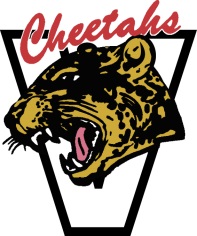 Name of the Student: _________________________________________________Student Number:_____________________________________________________Date of the Concussion:___________________ Date Assessed by Therapist:_____________Academic accommodations:Start Date_____________________   End Date:___________________________	I understand that I am currently concussed, and promise to follow the following steps;I must Mio all my teachers immediately letting them know that I am injured (within the 10 hours of signing this documentation).  I advise them that they will be receiving an email from Martine Roy in the next 24 hours.I must drop off this form to Martine Roy in Student Services (C-203) immediately after my meeting with MaiI must follow up with Max Hanna in the next 24-48 hours to evaluate my symptoms I will make a doctor’s appointment or will go to the CLSC to get a doctor’s note if the symptoms continue or persist,  within 7 days of the concussion above.I understand that this form does not allow me to file for an incomplete for any of my academic coursesI understand the timeline that has been written above, and will follow up with the Athletics Department on _______________ for an immediate Follow up. Student’s Signature ______________________________________________________Date:______________________Mai-Anh Nguyen/Athletics Coordinator: ______________________________________Date:____________________________